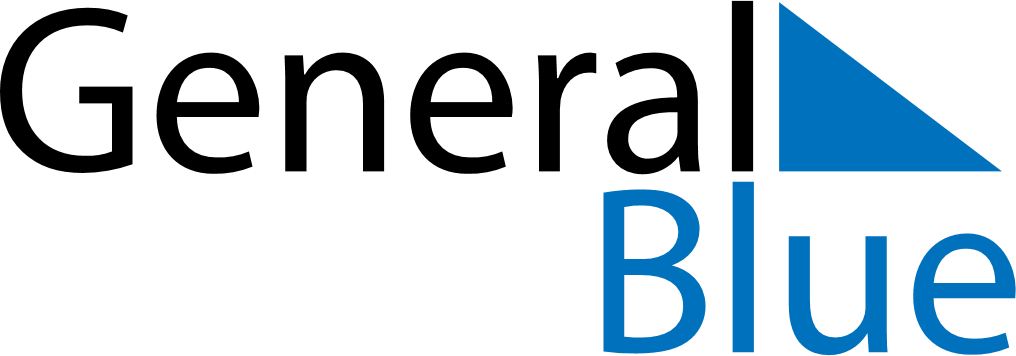 May 2019May 2019May 2019May 2019LatviaLatviaLatviaSundayMondayTuesdayWednesdayThursdayFridayFridaySaturday12334Labour DayRestoration of Independence day56789101011Restoration of Independence day (substitute day)1213141516171718Mother’s Day192021222324242526272829303131